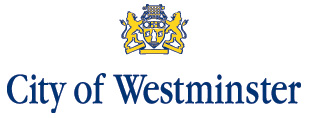 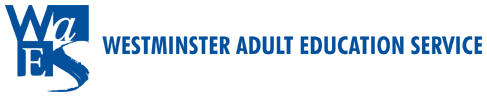 Job TitleJob TitleLearning Support Assistant Learning Support Assistant Learning Support Assistant Learning Support Assistant Salary  Salary  Broadband 1: Steps 1 – 4 Broadband 1: Steps 1 – 4 Broadband 1: Steps 1 – 4 Broadband 1: Steps 1 – 4 Responsible toResponsible toLearning Inclusion ManagerLearning Inclusion ManagerLearning Inclusion ManagerLearning Inclusion ManagerStaff Managed: Staff Managed: Staff Managed: Staff Managed: Staff Managed: Staff Managed: Direct Reports:Temps/ managed per annumTemps/ managed per annumProject staff managed per annumProject staff managed per annumAre staff highly mobile or based on different sites?No:No:0No:0No;0No;0YesBudgets managed None None NonePurpose of Job(Brief summary of why the job exists, what the main outcomes expected are, taking into account workforce planning)Purpose of Job(Brief summary of why the job exists, what the main outcomes expected are, taking into account workforce planning)Purpose of Job(Brief summary of why the job exists, what the main outcomes expected are, taking into account workforce planning)Purpose of Job(Brief summary of why the job exists, what the main outcomes expected are, taking into account workforce planning)Purpose of Job(Brief summary of why the job exists, what the main outcomes expected are, taking into account workforce planning)Purpose of Job(Brief summary of why the job exists, what the main outcomes expected are, taking into account workforce planning)To be responsible for providing on-course support to students with learning difficulties and/or disabilities both in the classroom and throughout the college. To enable students to access the full range of facilities the Service has to offer and to assist lecturers in all aspects of lesson preparation.To support the Initial Assessment process and assist with enrolment as requiredTo be responsible for providing on-course support to students with learning difficulties and/or disabilities both in the classroom and throughout the college. To enable students to access the full range of facilities the Service has to offer and to assist lecturers in all aspects of lesson preparation.To support the Initial Assessment process and assist with enrolment as requiredTo be responsible for providing on-course support to students with learning difficulties and/or disabilities both in the classroom and throughout the college. To enable students to access the full range of facilities the Service has to offer and to assist lecturers in all aspects of lesson preparation.To support the Initial Assessment process and assist with enrolment as requiredTo be responsible for providing on-course support to students with learning difficulties and/or disabilities both in the classroom and throughout the college. To enable students to access the full range of facilities the Service has to offer and to assist lecturers in all aspects of lesson preparation.To support the Initial Assessment process and assist with enrolment as requiredTo be responsible for providing on-course support to students with learning difficulties and/or disabilities both in the classroom and throughout the college. To enable students to access the full range of facilities the Service has to offer and to assist lecturers in all aspects of lesson preparation.To support the Initial Assessment process and assist with enrolment as requiredTo be responsible for providing on-course support to students with learning difficulties and/or disabilities both in the classroom and throughout the college. To enable students to access the full range of facilities the Service has to offer and to assist lecturers in all aspects of lesson preparation.To support the Initial Assessment process and assist with enrolment as requiredKey duties and responsibilities of roleKey duties and responsibilities of roleKey duties and responsibilities of roleKey duties and responsibilities of roleKey duties and responsibilities of roleKey duties and responsibilities of roleAssist students with learning difficulties and/or disabilities to access the full range of college services Support teaching staff in the delivery of the curriculum to students with ALS needsHelp tutors in the identification of appropriate resources for student learningWork with academic staff to monitor attendance and  increase student retention, attainment and progressionPromote an inclusive learning environment across the collegeProvide support for ALS students during non-teaching times to assist with their integration into Service lifeBe an active member of the learning support team to assist in the development of individual programmes and the assessment of student progressProvide a supportive service to students and help them to undertake and complete work to the deadlines set by the lecturersContribute to the development of learning resources including the use of educational technology appropriate to the courses being supportedTo support learners outside of the teaching and learning rooms if appropriate To invigilate learner exams through special arrangements if requested and if appropriateGeneral:To actively promote equal opportunities policies in all aspects of work with and for the Service.To take responsibility for own professional development and participate in relevant internal and external activities.To implement the Service’s health and safety policies and practices, including safeguarding policies.To carry out the above duties within the requirements of the Data Protection Act.To carry out the above duties in a confidential and sensitive manner.The post holder will be required to undertake such duties as may reasonably be expected.  All members of staff are expected to be professional, co-operative and flexible within the needs of the post, the department and the Service. PERSON SPECIFICATION 	The person specification outlines what is essential for the competent performance of full duties and responsibilities of the job, including professional or specialist skills or experience required.  Applicants will need to demonstrate in their supporting statement how they meet the criteria listed below.